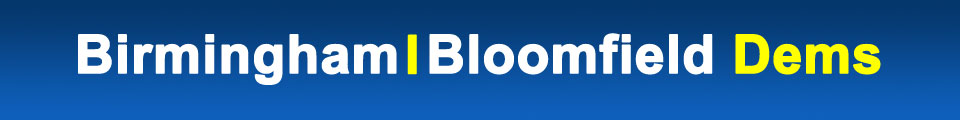 Birmingham-Bloomfield Democratic Club Meeting Agenda
Tuesday, January 17, 2023 at 6:30 p.m.Bloomfield Township HallCall to Order/Roll Call at 7:00 p.m.Chair: Debbie RosenmanVice-Chair: Emery PenceTreasurer: Libby DzurkaRecording Secretary: Andrew CoreyCorresponding Secretary: Cynthia ShawTrustee: Corinne ShoopTrustee: Juergen WiesenbergerApproval of AgendaApproval of Minutes Officer ReportsChair: Debbie RosenmanTreasurer: Libby DzurkaCommittee Reports:  Announcement of committee sign-upsUnfinished BusinessNew Business:Speakers: Emme Zanotti and Amritha Venkataraman from the Hate Won’t Win Coalition along with Allen Wolf, Precinct Delegate Liaison, “Analysis of the 2022 Election in our Club Area.” Corinne Shoop will also explain what to expect at the upcoming MDP Convention on February 11th at Huntington Place in Detroit.Announcement of next meeting: Tuesday, February 21st. Speaker: Legislative Update from State Senator Jeremy Moss at 6:30 p.m. at the Bloomfield Township Hall, 4200 Telegraph Road, south of Long Lake Road.Good and WelfareAdjournment